МИНИСТЕРСТВО ТРУДА И СОЦИАЛЬНОЙ ЗАЩИТЫСАРАТОВСКОЙ ОБЛАСТИПРИКАЗот 25 ноября 2022 г. N 1390ОБ УТВЕРЖДЕНИИ АДМИНИСТРАТИВНОГО РЕГЛАМЕНТА ПРЕДОСТАВЛЕНИЯГОСУДАРСТВЕННОЙ УСЛУГИ "ОСУЩЕСТВЛЕНИЕ ОЦЕНКИ КАЧЕСТВАОКАЗАНИЯ ОБЩЕСТВЕННО ПОЛЕЗНЫХ УСЛУГ СОЦИАЛЬНООРИЕНТИРОВАННОЙ НЕКОММЕРЧЕСКОЙ ОРГАНИЗАЦИЕЙ В СФЕРЕСОЦИАЛЬНОГО ОБСЛУЖИВАНИЯ"В целях приведения в соответствие с действующим законодательством отдельных положений административных регламентов предоставления министерством труда и социальной защиты Саратовской области государственных услуг приказываю:1. Утвердить административный регламент предоставления государственной услуги "Осуществление оценки качества оказания общественно полезных услуг социально ориентированной некоммерческой организацией в сфере социального обслуживания" согласно приложению к настоящему приказу.(в ред. приказа министерства труда и социальной защиты Саратовской области от 21.04.2023 N 435)2. Признать утратившим силу приказ министерства социального развития Саратовской области от 11 февраля 2019 года N 111 "Об утверждении административного регламента предоставления государственной услуги по осуществлению оценки качества оказания общественно полезных услуг социально ориентированной некоммерческой организацией в сфере социального обслуживания".3. В соответствии с пунктом 1.3 Положения о порядке официального опубликования законов области, правовых актов Губернатора области, Правительства области и иных исполнительных органов области, утвержденного постановлением Правительства Саратовской области от 11 сентября 2014 года N 530-П, направить настоящий приказ в министерство информации и массовых коммуникаций Саратовской области на опубликование.4. Настоящий приказ вступает в силу со дня его официального опубликования, за исключением пунктов 2.27, 3.23 - 3.26 приложения к настоящему приказу, которые вступают в силу с 1 декабря 2024 года.Первый заместитель министратруда и социальной защиты Саратовской областиН.Г.ГУРЬЕВАПриложениек приказуминистерства труда и социальной защитыСаратовской областиот 25 ноября 2022 г. N 1390АДМИНИСТРАТИВНЫЙ РЕГЛАМЕНТПРЕДОСТАВЛЕНИЯ МИНИСТЕРСТВОМ ТРУДА И СОЦИАЛЬНОЙ ЗАЩИТЫСАРАТОВСКОЙ ОБЛАСТИ ГОСУДАРСТВЕННОЙ УСЛУГИ "ОСУЩЕСТВЛЕНИЕОЦЕНКИ КАЧЕСТВА ОКАЗАНИЯ ОБЩЕСТВЕННО ПОЛЕЗНЫХ УСЛУГСОЦИАЛЬНО ОРИЕНТИРОВАННОЙ НЕКОММЕРЧЕСКОЙ ОРГАНИЗАЦИЕЙВ СФЕРЕ СОЦИАЛЬНОГО ОБСЛУЖИВАНИЯ"I. Общие положенияПредмет регулирования регламента1.1. Административный регламент предоставления министерством труда и социальной защиты Саратовской области государственной услуги "Осуществление оценки качества оказания общественно полезных услуг социально ориентированной некоммерческой организацией в сфере социального обслуживания" (далее соответственно - Административный регламент, государственная услуга) устанавливает сроки и последовательность действий (далее - административные процедуры) по предоставлению государственной услуги в соответствии с законодательством Российской Федерации, требования к порядку предоставления государственной услуги, в том числе особенности выполнения административных процедур в электронной форме, а также определяет формы контроля за исполнением Административного регламента и досудебный (внесудебный) порядок обжалования решений и действий (бездействия) органа, предоставляющего государственную услугу, а также его должностных лиц.(в ред. приказа министерства труда и социальной защиты Саратовской области от 21.04.2023 N 435)Круг заявителей1.2. Заявителем на предоставление государственной услуги является руководитель социально ориентированной некоммерческой организации, созданной в предусмотренных действующим законодательством формах (за исключением государственных корпораций, государственных компаний, общественных объединений, являющихся политическими партиями) и осуществляющей деятельность, направленную на решение социальных проблем, развитие гражданского общества в Российской Федерации, и предоставляющей общественно полезные услуги в сфере социального обслуживания (далее - в сфере деятельности Министерства).(в ред. приказа министерства труда и социальной защиты Саратовской области от 21.04.2023 N 435)От имени заявителя могут выступать его представители в соответствии с законодательством.Получателем государственной услуги является социально ориентированная некоммерческая организация, предоставляющая общественно полезные услуги в сфере деятельности Министерства.Требования к порядку информирования о предоставлениигосударственной услуги1.3. Порядок получения информации заявителями по вопросампредоставления государственной услуги и услуг, которыеявляются необходимыми и обязательными для предоставлениягосударственной услуги1.3.1. Информацию по вопросам предоставления государственной услуги и услуг, которые являются необходимыми и обязательными для предоставления государственной услуги, граждане могут получить:при обращении в орган, предоставляющий государственную услугу (его структурное подразделение);на официальном сайте органа, предоставляющего государственную услугу, по адресу: https://social.saratov.gov.ru/;на Едином портале государственных и муниципальных услуг (функций) (далее - ЕПГУ) по адресу: http://www.gosuslugi.ru/;на информационных стендах органа, предоставляющего государственную услугу;на информационных стендах других организаций, участвующих в предоставлении услуг, которые являются необходимыми и обязательными для предоставления государственной услуги;в средствах массовой информации;в информационно-справочных изданиях (брошюрах, буклетах, памятках).1.3.2. Информирование заявителей по вопросам предоставления государственной услуги при обращении в орган, предоставляющий государственную услугу, осуществляется в соответствии с Федеральным законом от 2 мая 2006 года N 59-ФЗ "О порядке рассмотрения обращений граждан Российской Федерации", а также Законом Саратовской области от 31 июля 2018 года N 73-ЗСО "О дополнительных гарантиях права граждан на обращение" (далее - Федеральный закон N 59-ФЗ, Закон Саратовской области N 73-ЗСО).1.3.3. Основанием для информирования о порядке и ходе предоставления государственной услуги является обращение граждан в орган, предоставляющий государственную услугу (его структурное подразделение):устно (при личном обращении или при обращении по телефону);в письменном виде;в электронной форме (по электронной почте, через официальный сайт органа, предоставляющего государственную услугу, а также посредством ЕПГУ).1.3.4. При личном обращении гражданин идентифицируется путем предъявления документа, удостоверяющего его личность, либо путем установления и проверки достоверности сведений о нем с использованием сведений о физическом лице, размещенных в единой системе идентификации и аутентификации, при наличии технической возможности в порядке, установленном Правительством Российской Федерации. Если при консультации на личном приеме или по телефону изложенные в обращении гражданина факты и обстоятельства являются очевидными и не требуют дополнительной проверки, специалист органа, предоставляющего государственную услугу (его структурного подразделения), с согласия гражданина, дает устный ответ, о чем делается запись в карточке личного приема гражданина. В остальных случаях дается письменный ответ по существу поставленных в обращении вопросов.1.3.5. Письменное обращение подлежит обязательной регистрации в течение 3 дней с момента поступления обращения и рассматривается в течение 30 дней со дня его регистрации. В случаях, предусмотренных Федеральным законом N 59-ФЗ (часть 2 статьи 12), срок рассмотрения обращения, по решению руководителя органа, предоставляющего государственную услугу, может быть продлен не более чем на 30 дней с письменным уведомлением об этом гражданина, направившего обращение.В письменном обращении гражданин в обязательном порядке указывает либо наименование органа, предоставляющего государственную услугу, в который направляет письменное обращение, либо фамилию, имя, отчество соответствующего должностного лица, либо должность соответствующего лица, а также свои фамилию, имя, отчество (последнее - при наличии), почтовый адрес, по которому должны быть направлены ответ или уведомление о переадресации обращения, излагает суть обращения, ставит личную подпись и дату.Должностным лицом органа, предоставляющего государственную услугу, дается письменный ответ по существу поставленных в обращении вопросов, за исключением случаев, установленных Федеральным законом N 59-ФЗ.1.3.6. Для работы с обращениями граждан, поступившими в форме электронного документа, назначается ответственный специалист, который не менее одного раза в день проверяет наличие обращений. При получении обращения специалист направляет на электронный адрес отправителя уведомление о получении обращения.В обращении гражданин в обязательном порядке указывает свои фамилию, имя, отчество (последнее - при наличии), адрес электронной почты, по которому должны быть направлены ответ, уведомление о переадресации обращения. Гражданин вправе приложить к такому обращению необходимые документы и материалы в электронной форме.1.3.7. При обращении по вопросам предоставления государственной услуги предоставляется следующая информация:наименования нормативных правовых актов, регулирующих предоставление государственной услуги;перечень документов, которые необходимы для предоставления государственной услуги, и требования к ним;по форме заполнения документов;срок предоставления государственной услуги;основания для отказа в предоставлении государственной услуги;порядок обжалования действий (бездействия) и решений, осуществляемых (принятых) в ходе предоставления государственной услуги;сведения о местонахождении, контактные телефоны и графики работы органа, предоставляющего государственную услугу;сведения о местонахождении, контактные телефоны других органов и организаций, обращение в которые необходимо для получения государственной услуги, с описанием конечного результата обращения в каждый из указанных органов (организаций) и последовательность их посещения;номера кабинетов для обращений граждан и график приема специалистами;сведения о ходе предоставления государственной услуги. В соответствии с запросом заявителю предоставляется информация в письменной форме либо в форме электронного документа (в том числе посредством ЕПГУ) в порядке, установленном законодательством;другая информация, за исключением сведений, составляющих государственную или иную охраняемую федеральным законодательством тайну.1.3.8. В соответствии с федеральным законодательством ответ на обращение гражданина направляется в форме электронного документа по адресу электронной почты, указанному в обращении, поступившем в форме электронного документа, и в письменной форме по почтовому адресу, указанному в обращении, поступившем в письменной форме.По просьбе гражданина, изложенной в обращении, ответ дополнительно направляется в установленные федеральным законодательством сроки по почтовому адресу или адресу электронной почты, указанному в обращении.1.3.9. Все консультации, а также предоставленные в ходе консультаций документы и материалы являются бесплатными.1.4. Порядок, форма, место размещения и способы получениясправочной информации1.4.1. Информацию о месте нахождения и графиках работы органа, предоставляющего государственную услугу, его структурных подразделений, предоставляющих государственную услугу, государственных и муниципальных органов и организаций, обращение в которые необходимо для получения государственной услуги можно получить:при обращении в орган, предоставляющий государственную услугу (его структурное подразделение);на официальном сайте органа, предоставляющего государственную услугу;на ЕПГУ;на информационных стендах органа, предоставляющего государственную услугу;на информационных стендах других организаций, участвующих в предоставлении услуг, которые являются необходимыми и обязательными для предоставления государственной услуги;в средствах массовой информации;в информационно-справочных изданиях (брошюрах, буклетах, памятках).1.4.2. Министерство обеспечивает актуализацию справочной информации в соответствующем разделе регионального реестра государственных и муниципальных услуг.II. Стандарт предоставления государственной услугиНаименование государственной услуги2. Осуществление оценки качества оказания общественно полезных услуг социально ориентированной некоммерческой организацией в сфере социального обслуживания.(в ред. приказа министерства труда и социальной защиты Саратовской области от 21.04.2023 N 435)Наименование органа, предоставляющего государственную услугу2.1. Государственная услуга предоставляется министерством труда и социальной защиты Саратовской области (далее - Министерство).Органами (организациями), уполномоченными на прием заявлений и документов на предоставление государственной услуги (далее - уполномоченный орган), являются структурные подразделения Министерства, уполномоченные на прием заявлений и документов на предоставление государственной услуги, ответственные за оценку качества оказываемых общественно полезных услуг и подготовку заключения о соответствии качества оказываемых социально ориентированной некоммерческой организацией общественно полезных услуг установленным критериям, в соответствии с приложением N 1 к настоящему регламенту.2.2. В предоставлении государственной услуги также участвуют:Управление Министерства юстиции Российской Федерации по Саратовской области;инспекции ФНС России по Саратовской области.2.3. Запрещено требовать от заявителя осуществления действий, в том числе согласований, необходимых для получения государственной услуги и связанных с обращением в иные государственные органы, органы местного самоуправления, организации, за исключением получения услуг, являющихся необходимыми и обязательными для предоставления государственной услуги и включенных в перечень, утвержденный постановлением Правительства Саратовской области от 12 декабря 2011 года N 690-П, а также получения документов и информации, выдаваемых в результате предоставления таких услуг.Описание результата предоставления государственной услуги2.3. Конечными результатами предоставления государственной услуги являются:выдача заключения о соответствии качества оказываемых социально ориентированной некоммерческой организацией общественно полезных услуг установленным критериям (далее - Заключение о соответствии качества) в сфере социального обслуживания;(в ред. приказа министерства труда и социальной защиты Саратовской области от 21.04.2023 N 435)отказ в выдаче Заключения о соответствии качества и направление мотивированного уведомления об отказе в выдаче Заключения о соответствии качества.Результат предоставления государственной услуги представляется в форме документа на бумажном носителе.Срок предоставления государственной услуги2.4. Срок предоставления государственной услуги составляет 30 календарных дней со дня регистрации в уполномоченном органе заявления и документов, подлежащих представлению заявителем.2.5. Срок принятия решения о выдаче Заключения о соответствии качества либо об отказе в выдаче Заключения о соответствии качества с направлением мотивированного уведомления об отказе не может превышать 20 календарных дней со дня регистрации заявления и документов, подлежащих предоставлению заявителем.2.6. Срок выдачи Заключения о соответствии качества не может превышать 3 рабочих дней со дня принятия решения о выдаче Заключения о соответствии качества либо о направлении мотивированного уведомления об отказе в выдаче Заключения о соответствии качества.2.6.1. В случае если в выданных в результате предоставления государственной услуги документах допущены опечатки или ошибки, срок их исправления не должен превышать 5 рабочих дней со дня поступления от заявителя информации о таких опечатках или ошибках.Нормативные правовые акты, регулирующие предоставлениегосударственной услуги2.7. Перечень нормативных правовых актов, регулирующих предоставление государственной услуги, размещен: на официальном сайте Министерства по адресу: www.social.saratov.gov.ru; на ЕПГУ по адресу: http://www.gosuslugi.ru/; в региональном реестре государственных и муниципальных услуг.Министерство обеспечивает актуализацию перечня нормативных правовых актов, регулирующих предоставление государственной услуги, на своем официальном сайте, а также в соответствующем разделе регионального реестра.Исчерпывающий перечень документов, необходимыхв соответствии с нормативными правовыми актамидля предоставления государственной услуги, и услуг, которыеявляются необходимыми и обязательными для предоставлениягосударственной услуги, подлежащих представлению заявителем2.8. Для получения государственной услуги заявитель или его представитель представляет в Министерство заявление согласно Приложению N 2 к Административному регламенту, содержащее обоснование соответствия оказываемых социально ориентированной некоммерческой организацией общественно полезных услуг установленным критериям оценки качества оказания общественно полезных услуг.Для обоснования соответствия оказываемых социально ориентированной некоммерческой организацией общественно полезных услуг установленным критериям оценки качества оказания общественно полезных услуг в заявлении указываются следующие сведения:о соответствии общественно полезной услуги установленным нормативными правовыми актами Российской Федерации требованиям к ее содержанию (объем, сроки, качество предоставления);о наличии у лиц, непосредственно задействованных в исполнении общественно полезной услуги (в том числе работников некоммерческой организации - исполнителя общественно полезных услуг и работников, привлеченных по договорам гражданско-правового характера), необходимой квалификации (в том числе профессионального образования, опыта работы в соответствующей сфере), а также о достаточности количества таких лиц;об удовлетворенности получателей общественно полезных услуг качеством их оказания (отсутствие жалоб на действия (бездействие) и (или) решения некоммерческой организации, связанные с оказанием ею общественно полезных услуг, признанных обоснованными судом, органами государственного контроля (надзора) и муниципального надзора, иными государственными органами в соответствии с их компетенцией в течение 2 лет, предшествующих подаче заявления о включении в формируемый реестр некоммерческих организаций;об открытости и доступности информации о некоммерческой организации - в том числе, наличие информации об условиях предоставления социальных услуг, размещенной в сети Интернет на официальном сайте заявителя;об отсутствии организации в реестре недобросовестных поставщиков по результатам оказания услуги в рамках исполнения контрактов, заключенных в соответствии с Федеральным законом "О контрактной системе в сфере закупок товаров, работ, услуг для обеспечения государственных и муниципальных нужд" в течение 2 лет, предшествующих подаче организацией заявления об оценке качества оказания общественно полезных услуг.Наименования общественно полезных услуг указываются в заявлении в соответствии с перечнем общественно полезных услуг, утвержденным постановлением Правительства Российской Федерации от 27 октября 2016 года N 1096 "Об утверждении перечня общественно полезных услуг и критериев оценки качества их оказания" и перечнем услуг, определенным в приложении N 1 к настоящему Административному регламенту.В случае если социально ориентированная некоммерческая организация включена в реестр поставщиков социальных услуг по соответствующей общественно полезной услуге, представление дополнительных документов, обосновывающих соответствие оказываемых организацией общественно полезных услуг установленным критериям оценки качества оказания общественно полезных услуг, не требуется.В случае обращения заявителя предоставляются документы:(в ред. приказа министерства труда и социальной защиты Саратовской области от 15.02.2023 N 151)- паспорт заявителя;(в ред. приказа министерства труда и социальной защиты Саратовской области от 15.02.2023 N 151)- документы, подтверждающие статус руководителя социально ориентированной некоммерческой организации, предоставляющей общественно полезные услуги в сфере деятельности Министерства.(в ред. приказа министерства труда и социальной защиты Саратовской области от 15.02.2023 N 151)В случае обращения представителя заявителя дополнительно предоставляется документ, удостоверяющий личность представителя заявителя, - паспорт и документы, подтверждающие полномочия представителя заявителя.(в ред. приказа министерства труда и социальной защиты Саратовской области от 15.02.2023 N 151)2.9. Требования к документам, подлежащим представлению заявителем:данные в представленных документах не должны противоречить друг другу;документы не должны содержать подчисток либо приписок, зачеркнутых слов или иных не оговоренных в них исправлений, а также серьезных повреждений, не позволяющих однозначно истолковать их содержание.Исчерпывающий перечень документов, необходимыхв соответствии с нормативными правовыми актамидля предоставления государственной услуги, которые находятсяв распоряжении государственных органов, органов местногосамоуправления и иных органов, участвующих в предоставлениигосударственных и муниципальных услуг, и которые заявительвправе представить2.10. Заявитель дополнительно к документам, указанным в п. 2.9 Административного регламента, вправе представить следующие документы, необходимые для предоставления государственной услуги, которые находятся в распоряжении государственных органов, органов местного самоуправления и иных органов либо подведомственных им организаций, участвующих в предоставлении государственной услуги:копию свидетельства о государственной регистрации некоммерческой организации (Управление Министерства юстиции Российской Федерации по Саратовской области);лист записи из Единого государственного реестра юридических лиц, выданный не позднее чем за один месяц до даты подачи заявления на выдачу Заключения о соответствии качества (инспекции ФНС России по Саратовской области).2.11. Специалист Министерства в соответствии с законодательством, в рамках межведомственного информационного взаимодействия запрашивает в органах, имеющих в распоряжении документы, указанные в пункте 2.10 Административного регламента, сведения из указанных документов, если заявитель не представил их по собственной инициативе, в том числе с использованием Сервиса "Предоставление сведений из ЕГРЮЛ/ЕГРИП" в информационно-телекоммуникационной сети "Интернет".(в ред. приказа министерства труда и социальной защиты Саратовской области от 15.02.2023 N 151)2.12. Заявитель или его представитель вправе по собственной инициативе предоставить информацию об отсутствии организации в реестре недобросовестных поставщиков (подрядчиков, исполнителей) в свободной форме за подписью руководителя организации заявителя.Заявитель или его представитель вправе по собственной инициативе также представить документы, обосновывающие соответствие оказываемых организацией общественно полезных услуг установленным критериям оценки качества оказания общественно полезных услуг (справки, характеристики, экспертные заключения, заключения общественных советов при заинтересованных органах и другие).Запрет требования от заявителя представления документов,информации или осуществления действий2.13. При предоставлении государственной услуги запрещается требовать от заявителя:представления документов и информации или осуществления действий, представление или осуществление которых не предусмотрено нормативными правовыми актами, регулирующими отношения, возникающие в связи с предоставлением государственной услуги;представления документов и информации, в том числе подтверждающих внесение заявителем платы за предоставление государственной услуги, которые находятся в распоряжении органов, предоставляющих государственные услуги, органов, предоставляющих муниципальные услуги, иных государственных органов, органов местного самоуправления либо подведомственных государственным органам или органам местного самоуправления организаций, участвующих в предоставлении предусмотренных частью 1 статьи 1 Федерального закона "Об организации предоставления государственных и муниципальных услуг" государственных услуг, в соответствии с нормативными правовыми актами Российской Федерации, нормативными правовыми актами области, муниципальными правовыми актами, за исключением документов, включенных в определенный частью 6 статьи 7 Федерального закона "Об организации предоставления государственных и муниципальных услуг" перечень документов. Заявитель вправе представить указанные документы и информацию в орган, предоставляющий государственную услугу, по собственной инициативе;представления документов или информации, отсутствие и (или) недостоверность которых не указывались при первоначальном отказе в приеме документов, необходимых для предоставления государственной услуги, либо в предоставлении государственной услуги, за исключением случаев, предусмотренных пунктом 4 части 1 статьи 7 Федерального закона "Об организации предоставления государственных и муниципальных услуг";представления на бумажном носителе документов и информации, электронные образы которых ранее были заверены в соответствии с пунктом 7.2 части 1 статьи 16 Федерального закона от 27 июля 2010 года N 210-ФЗ "Об организации предоставления государственных и муниципальных услуг", за исключением случаев, если нанесение отметок на такие документы либо их изъятие является необходимым условием предоставления государственной или муниципальной услуги, и иных случаев, установленных федеральными законами;осуществления действий, в том числе согласований, необходимых для получения государственной услуги и связанных с обращением в иные государственные органы, органы местного самоуправления, организации, за исключением получения услуг, являющихся необходимыми и обязательными для предоставления государственной услуги и включенных в перечень, утвержденный постановлением Правительства Саратовской области от 12 декабря 2011 года N 690-П, а также получения документов и информации, выдаваемых в результате предоставления таких услуг.Исчерпывающий перечень оснований для отказа в приемедокументов, необходимых для предоставлениягосударственной услуги2.14. Основания для отказа в приеме документов, необходимых для предоставления государственной услуги, отсутствуют.Исчерпывающий перечень оснований для приостановленияили отказа в предоставлении государственной услуги2.15. В предоставлении государственной услуги отказывается в следующих случаях:несоответствие общественно полезной услуги установленным нормативными правовыми актами Российской Федерации требованиям к ее содержанию (объем, сроки, качество предоставления);отсутствие у лиц, непосредственно задействованных в исполнении общественно полезной услуги (в том числе работников организации и работников, привлеченных по договорам гражданско-правового характера), необходимой квалификации (в том числе профессионального образования, опыта работы в соответствующей сфере), недостаточность количества лиц, у которых есть необходимая квалификация;наличие в течение 2 лет, предшествующих выдаче Заключения о соответствии качества, жалоб на действия (бездействие) и (или) решения организации, связанных с оказанием ею общественно полезных услуг, признанных обоснованными судом, органами государственного контроля (надзора) и муниципального надзора, иными государственными органами в соответствии с их компетенцией;несоответствие уровня открытости и доступности информации об организации установленным нормативными правовыми актами Российской Федерации требованиям (при их наличии);наличие в течение 2 лет, предшествующих выдаче Заключения о соответствии качества, информации об организации в реестре недобросовестных поставщиков по результатам оказания услуги в рамках исполнения контрактов, заключенных в соответствии с Федеральным законом "О контрактной системе в сфере закупок товаров, работ, услуг для обеспечения государственных и муниципальных нужд";представление документов, содержащих недостоверные сведения, либо документов, оформленных в ненадлежащем порядке.После устранения оснований для отказа в предоставлении государственной услуги заявитель вправе повторно обратиться за получением государственной услуги в порядке, установленном Административным регламентом.2.15.1. Основания для приостановления предоставления государственной услуги отсутствуют.Перечень услуг, которые являются необходимымии обязательными для предоставления государственной услуги,в том числе сведения о документе (документах), выдаваемом(выдаваемых) организациями, участвующими в представлениигосударственной услуги2.16. Необходимые и обязательные услуги, оказываемые организациями, участвующими в представлении государственной услуги, отсутствуют.Порядок, размер и основания взимания государственной пошлиныили иной платы, взимаемой за предоставлениегосударственной услуги2.17. Государственная услуга предоставляется бесплатно.Максимальный срок ожидания в очереди при подаче запросао предоставлении государственной услуги, услуги,предоставляемой организацией, участвующей в предоставлениигосударственной услуги, и при получении результатапредоставления таких услуг2.18. Максимальное время ожидания в очереди при подаче заявления о предоставлении государственной услуги и при получении результата ее предоставления не должно превышать 15 минут.Срок и порядок регистрации запроса заявителяо предоставлении государственной услуги и услуги,предоставляемой организацией, участвующей в предоставлениигосударственной услуги, в том числе в электронной форме2.19. Срок регистрации поступивших запросов на предоставление государственной услуги, в том числе в электронном виде, не должен превышать одного рабочего дня с момента их поступления.При личном обращении время приема и регистрации документов не должно превышать 20 минут.Требования к помещениям, в которых предоставляетсягосударственная услуга2.20. Требования к залу ожидания.Места ожидания приема у специалистов органа, предоставляющего государственную услугу, оборудуются сидячими местами, количество которых определяется, исходя из фактической нагрузки и возможностей для их размещения в помещении, но не менее 5 мест.Места ожидания, при наличии возможности, оборудуются электронной системой управления очередью, инструкция по эксплуатации которой размещается на информационном стенде.Места ожидания, при наличии возможности, оборудуются системой звукового информирования для информирования престарелых и слабовидящих граждан.Места приема заявителей оборудуются информационными табличками (вывесками) с указанием:номера окна (кабинета) и наименования отдела;фамилии, имени, отчества и должности специалиста;информации о днях и времени приема заявителей;времени технического перерыва.Таблички на дверях или стенах устанавливаются таким образом, чтобы при открытой двери они были видны и читаемы.2.21. Требования к местам для заполнения запросов о предоставлении государственной услуги.Места, предназначенные для заполнения заявителем запросов о предоставлении услуги, оборудуются столами и стульями для возможности оформления документов, а также не менее чем 1 копировальным аппаратом и сканирующим устройством.Рабочее место каждого специалиста оборудуется персональным компьютером с возможностью доступа к необходимым информационным базам данных, печатающим устройством, а также офисным креслом для персонала.2.22. Требования к местам информирования.Места, предназначенные для ознакомления заявителей с информацией о порядке предоставления государственной услуги, оборудуются информационными стендами с перечнем документов, необходимых для предоставления государственной услуги, и образцами их заполнения.Информационные стенды снабжаются карманами с информационными листками и памятками, которые граждане могут взять с собой.Информационные стенды располагаются на уровне, доступном для чтения, и оборудуются подсветкой в случае необходимости. Шрифт размещенной на стенде информации должен быть легко читаемым.В дополнение к информационным стендам допускается организация мест распространения буклетов с вложенной информацией о порядке предоставления государственной услуги.2.23. Требования к обеспечению доступности государственных услуг и помещений, в которых предоставляется государственная услуга, для инвалидов:наличие условий беспрепятственного, безопасного и удобного передвижения инвалидов в помещениях, в которых предоставляется государственная услуга (в случаях, если существующие объекты невозможно полностью приспособить с учетом потребностей инвалидов, собственники этих объектов до их реконструкции или капитального ремонта должны принимать согласованные с одним из общественных объединений инвалидов, осуществляющих свою деятельность на территории поселения, муниципального района, городского округа, меры для обеспечения доступа инвалидов к месту предоставления услуги либо, когда это возможно, обеспечить предоставление необходимых услуг по месту жительства инвалида или в дистанционном режиме);оказание инвалидам помощи, необходимой для получения в доступной для них форме информации о правилах предоставления государственной услуги, в том числе об оформлении необходимых для получения государственной услуги документов, о совершении ими других необходимых для получения государственной услуги действий;предоставление инвалидам по слуху, при необходимости, услуги с использованием русского жестового языка, включая обеспечение допуска на объект сурдопереводчика, тифлосурдопереводчика;оказание работниками органов и организаций, предоставляющих услуги в сфере социальной защиты, иной необходимой инвалидам помощи в преодолении барьеров, мешающих получению ими услуг наравне с другими лицами;наличие копий документов, объявлений, инструкций о порядке предоставления государственной услуги (в том числе на информационном стенде), выполненных рельефно-точечным шрифтом Брайля и на контрастном фоне, а также аудиоконтура в регистратуре.Показатели доступности и качества государственной услуги2.24. Показателями доступности и качества государственной услуги являются:1) количество взаимодействий заявителя с должностными лицами при предоставлении государственной услуги и их продолжительность;2) возможность получения информации о ходе предоставления государственной услуги, в том числе с использованием информационно-коммуникационных технологий;3) возможность либо невозможность получения государственной услуги в любом территориальном подразделении органа, предоставляющего государственную услугу, по выбору заявителя (экстерриториальный принцип);4) возможность либо невозможность получения государственной услуги в МФЦ (в том числе в полном объеме);5) возможность либо невозможность получения государственной услуги посредством запроса о предоставлении нескольких государственных и (или) муниципальных услуг в МФЦ, предусмотренного статьей 15.1 Федерального закона от 27 июля 2010 года N 210-ФЗ "Об организации предоставления государственных и муниципальных услуг" (далее - комплексный запрос).Иные требования2.25. Государственная услуга не предоставляется по экстерриториальному принципу, предусмотренному частью 8.1 статьи 7 Федерального закона от 27 июля 2010 года N 210-ФЗ "Об организации предоставления государственных и муниципальных услуг".2.26. Государственная услуга не предоставляется в упреждающем (проактивном) режиме, предусмотренном частью 1 статьи 7.3 Федерального закона от 27 июля 2010 года N 210-ФЗ "Об организации предоставления государственных и муниципальных услуг".2.27. Государственная услуга предоставляется в электронной форме.При обращении заявителя за получением государственной услуги допускаются к использованию простая электронная подпись, усиленная неквалифицированная электронная подпись, усиленная квалифицированная электронная подпись в соответствии с Правилами определения видов электронной подписи, использование которых допускается при обращении за получением государственных и муниципальных услуг, утвержденными постановлением Правительства Российской Федерации от 25 июня 2012 года N 634 "О видах электронной подписи, использование которых допускается при обращении за получением государственных и муниципальных услуг".2.28. Иные требования и особенности предоставления государственной услуги, в том числе в электронной форме, Административным регламентом не предусмотрены.III. Состав, последовательность и сроки выполненияадминистративных процедур (действий), требования к порядкуих выполнения, в том числе особенности выполненияадминистративных процедур (действий) в электронной формеИсчерпывающий перечень административных процедур (действий)3. Предоставление государственной услуги включает в себя следующие административные процедуры:прием и регистрация документов на предоставление государственной услуги;проверка полноты и достоверности сведений, содержащихся в документах, представленных заявителем;формирование и направление межведомственных запросов в органы (организации), участвующие в предоставлении государственной услуги;рассмотрение документов на предоставление государственной услуги;оформление и выдача Заключения о соответствии качества заявителю.Прием и регистрация документов на предоставлениегосударственной услуги3.1. Основанием для начала процедуры по приему и регистрации документов является обращение заявителя или его представителя в Министерство с заявлением и документами, подлежащими представлению заявителем, или поступление необходимых документов почтовым отправлением с описью вложения, в форме электронных документов, подписанных электронной подписью, с использованием информационно-телекоммуникационных сетей общего пользования, в том числе информационно-телекоммуникационной сети "Интернет", включая ЕПГУ.В день регистрации документы направляются руководителю Министерства, который в течение 1 рабочего дня с момента поступления документов передает их Уполномоченному лицу (лицам), ответственному (ответственным) за рассмотрение документов.Максимальный срок процедуры приема и регистрации документов не должен превышать 20 минут.3.2. При наличии необходимых документов специалист отдела Министерства, уполномоченного на прием и регистрацию документов, вносит в журнал входящей документации или иной бумажный или электронный носитель информации, регистрация заявлений в котором утверждена нормативным правовым актом Министерства, следующие данные:порядковый номер записи;дата приема документов;данные о получателе государственной услуги (фамилию, имя, отчество).Максимальный срок выполнения действия составляет 10 минут.3.3. Результатом административной процедуры является регистрация заявления и документов, подлежащих представлению заявителем.3.4. Способом фиксации результата административной процедуры является запись в журнале входящей документации или ином бумажном или электронном носителе информации, регистрация заявлений в котором утверждена нормативным правовым актом Министерства.Проверка полноты и достоверности сведений, содержащихсяв документах, представленных заявителем3.5. Основанием для осуществления административной процедуры является получение Уполномоченным лицом заявления и пакета документов, представленных заявителем для проведения оценки качества оказания социально ориентированной некоммерческой организацией общественно полезных услуг.3.6. Уполномоченное лицо проверяет соответствие информации в заявлении сведениям, указанным в пункте 2.8 Административного регламента, и определяет наличие оснований для предоставления государственной услуги.Максимальный срок выполнения административной процедуры не может превышать 2 рабочих дней.3.7. При установлении фактов отсутствия необходимых сведений, Уполномоченное лицо письменно уведомляет об этом заявителя с указанием срока представления недостающих документов, который не может превышать 3 рабочих дней со дня получения указанного уведомления.3.8. Результатом административной процедуры является получение сведений о заявителе, необходимых в соответствии с нормативными правовыми актами для предоставления государственной услуги.Способом фиксации результата административной процедуры является сформированный пакет документов, необходимых в соответствии с нормативными правовыми актами для предоставления государственной услуги.Формирование и направление межведомственных запросовв органы (организации), участвующие в предоставлениигосударственной услуги3.9. Основанием для начала выполнения административной процедуры является непредставление заявителем по собственной инициативе документов, которые находятся в распоряжении государственных органов, участвующих в предоставлении государственной услуги.3.10. Направление межведомственного запроса допускается только в целях, связанных с предоставлением государственной услуги, для получения сведений, необходимых в соответствии с нормативными правовыми актами для предоставления государственной услуги, указанных в пункте 2.11 Административного регламента.3.11. Уполномоченное лицо в соответствии с законодательством формирует и направляет межведомственные запросы в государственные органы, участвующие в предоставлении государственной услуги. Срок подготовки и направления межведомственного запроса - 1 рабочий день со дня регистрации заявления и документов, подлежащих представлению заявителем.3.12. Результатом административной процедуры является получение сведений по межведомственному запросу, необходимых в соответствии с нормативными правовыми актами для предоставления государственной услуги.Способом фиксации результата административной процедуры является сформированный полный пакет документов, необходимых в соответствии с нормативными правовыми актами для предоставления государственной услуги.3.13. Максимальный срок формирования полного пакета документов, с учетом получения сведений по межведомственным информационным запросам, составляет 6 рабочих дней со дня регистрации заявления и документов, подлежащих представлению заявителем.Рассмотрение документов на предоставлениегосударственной услуги3.14. Основанием для начала осуществления административной процедуры является сформированный полный пакет документов заявителя, необходимый в соответствии с нормативными правовыми актами для предоставления государственной услуги.3.15. В ходе рассмотрения представленных заявителем документов Уполномоченное лицо осуществляет:проверку правильности оформления документов, в том числе на соответствие представленных документов установленным законодательством требованиям по форме и содержанию, наличия в документах всех необходимых подписей, печатей, реквизитов, проверка на отсутствие подчисток, исправлений;оценку соответствия качества оказываемых социально ориентированной некоммерческой организацией общественно полезных услуг установленным нормативными правовыми актами Российской Федерации требованиям к ее содержанию (объем, сроки, качество предоставления);проверку наличия у лиц, непосредственно задействованных в исполнении общественно полезной услуги (в том числе работников организации и работников, привлеченных по договорам гражданско-правового характера) необходимой квалификации (в том числе профессионального образования, опыта работы в соответствующей сфере), достаточности количества лиц, у которых есть необходимая квалификация;проверку отсутствия в течение 2 лет, предшествующих выдаче Заключения о соответствии качества, информации об организации в реестре недобросовестных поставщиков по результатам оказания услуги в рамках исполнения контрактов, заключенных в соответствии с Федеральным законом "О контрактной системе в сфере закупок товаров, работ, услуг для обеспечения государственных и муниципальных нужд";проверку отсутствия задолженности по налогам и сборам, иным предусмотренным законодательством Российской Федерации обязательным платежам.Максимальный срок выполнения административной процедуры составляет 15 рабочих дней с момента формирования полного пакета документов.3.16. Результатом административной процедуры является принятое решение о выдаче Заключения о соответствии качества или о мотивированном отказе в выдаче Заключения о соответствии качества с указанием причин отказа.3.17. Способом фиксации результата административной процедуры является подготовленный проект Заключения о соответствии качества или уведомление заявителю о мотивированном отказе в выдаче Заключения о соответствии качества с указанием причин отказа.Оформление и выдача Заключения о соответствиикачества заявителю3.18. Основанием для начала осуществления административной процедуры является принятое решение о выдаче Заключения о соответствии качества.Согласование подготовленного проекта Заключения о соответствии качества по форме, установленной Приложением N 3 к Административному регламенту, осуществляется в Министерстве в соответствии с подчиненностью. Проект Заключения о соответствии качества согласовывается у профильного заместителя министра, курирующего направление деятельности, и передается на подписание руководителю Министерства.3.19. Уполномоченное лицо обеспечивает подписание Заключения о соответствии качества руководителем Министерства и вручение (получение) Заключения о соответствии качества заявителю (заявителям).3.20. Результатом административной процедуры является выдача Заключения о соответствии качества оказываемых организацией общественно полезных услуг установленным критериям либо оформление уведомления об отказе выдачи Заключения о соответствии качества.Способом фиксации результата административной процедуры является запись в журнале исходящей документации о направлении Заключения о соответствии качества заявителю.3.21. Максимальный срок выполнения административной процедуры - 3 рабочих дня.Порядок осуществления в электронной форме, в том числес использованием ЕПГУ, административных процедур (действий)3.22. В личном кабинете на ЕПГУ заявитель может получить информацию о государственной услуге: о порядке ее предоставления, консультировании, обжаловании; результате и сроках предоставления услуги; о нормативных правовых актах, регулирующих предоставление государственной услуги; о перечне документов, необходимых для предоставления государственной услуги; ознакомиться с текстом Административного регламента.3.23. Формирование запроса на предоставление государственной услуги может осуществляться в электронной форме в случае направления заявителем документов в Министерство посредством ЕПГУ.Документы, направленные посредством ЕПГУ, должны соответствовать требованиям федерального законодательства к порядку оформления и представления заявлений и иных документов, необходимых для предоставления государственных или муниципальных услуг, в форме электронных документов. Заявление на предоставление государственной услуги должно быть заполнено согласно представленной на ЕПГУ форме.В соответствии с пунктом 10 статьи 2 Федерального закона от 27 июля 2010 года N 210-ФЗ "Об организации предоставления государственных и муниципальных услуг" при наличии технической возможности направление межведомственного запроса возможно с использованием ЕПГУ при заполнении заявителем запроса о предоставлении государственной услуги в электронной форме в учреждение.3.24. Прием и регистрация Министерством запроса и иных документов, необходимых для предоставления услуги, в электронном виде.Заявителю, представившему заявление и документы (сведения из документов), необходимые для предоставления государственной услуги с нарушением требований, указанных в пунктах 2.8 и 2.9 Административного регламента, специалист Министерства направляет уведомление посредством ЕПГУ в течение одного рабочего дня после регистрации заявления. В уведомлении даются мотивированные разъяснения о несоответствии полученных документов (сведений из документов) установленным требованиям законодательства Российской Федерации.Заявителю предлагается, после устранения замечаний, указанных в уведомлении, повторно представить указанные документы посредством ЕПГУ либо непосредственно в Министерство.Днем обращения за предоставлением государственной услуги при этом считается дата подачи повторного заявления.Способом фиксации результата административной процедуры является учетная запись в журнале регистрации заявлений на получение государственной услуги.3.25. После регистрации в уполномоченном органе заявления и документов на предоставление государственной услуги заявитель может обратиться в Министерство с запросом о ходе предоставления государственной услуги в форме электронного документа, в том числе посредством ЕПГУ в порядке, установленном законодательством.В соответствии с запросом заявителю направляются сведения о ходе предоставления государственной услуги, в том числе посредством ЕПГУ. Дополнительно, по просьбе заявителя, ответ может направляться по почтовому адресу или адресу электронной почты, указанному в обращении.Срок направления заявителю сведений о ходе выполнения запроса о предоставлении государственной услуги - 3 дня.3.26. В случае представления заявления и документов через ЕПГУ заявитель получает сообщение о принятом решении о выдаче Заключения о соответствии качества посредством ЕПГУ.3.27. Предоставление результата государственной услуги с использованием ЕПГУ, официального сайта Министерства в сети Интернет не осуществляется.Порядок исправления допущенных опечаток и ошибок в выданныхв результате предоставления государственнойуслуги документах3.28. Основанием для начала административной процедуры является представление (направление) заявителем в Министерство в произвольной форме заявления об исправлении опечаток и (или) ошибок, допущенных в выданном в результате предоставления государственной услуги Заключении о соответствии качества либо мотивированном уведомлении об отказе в выдаче Заключения о соответствии качества.3.29. Уполномоченное лицо рассматривает заявление, представленное заявителем, и проводит проверку указанных в заявлении сведений в срок, не превышающий 2 рабочих дней с даты регистрации соответствующего заявления.3.30. В случае выявления допущенных опечаток и (или) ошибок в выданном в результате предоставления государственной услуги Заключении о соответствии качества либо мотивированном уведомлении об отказе в выдаче Заключения о соответствии качества, Уполномоченное лицо осуществляет исправление и замену указанных документов в срок, не превышающий 3 рабочих дней с момента регистрации соответствующего заявления.3.31. В случае отсутствия опечаток и (или) ошибок в документах, выданных в результате предоставления государственной услуги, Уполномоченное лицо письменно сообщает заявителю об отсутствии таких опечаток и (или) ошибок в срок, не превышающий 3 рабочих дней с момента регистрации соответствующего заявления.3.32. Результатом административной процедуры является выдача (направление) заявителю исправленного взамен ранее выданного Заключения о соответствии качества либо мотивированного уведомления об отказе в выдаче Заключения о соответствии качества, являющегося результатом предоставления государственной услуги, или сообщение об отсутствии таких опечаток и (или) ошибок.3.33. Способом фиксации результата административной процедуры является запись в журнале исходящей документации о направлении заявителю исправленного взамен ранее выданного Заключения о соответствии качества либо мотивированного уведомления об отказе в выдаче Заключения о соответствии качества, являющегося результатом предоставления государственной услуги, или сообщения об отсутствии таких опечаток и (или) ошибок.Варианты предоставления государственной услуги, включающиепорядок предоставления указанной услуги отдельным категориямзаявителей, объединенных общими признаками, в том числев отношении результата государственной услуги, за получениемкоторого они обратились3.34. Варианты предоставления государственной услуги, включающие порядок предоставления указанной услуги отдельным категориям заявителей, объединенных общими признаками, в том числе в отношении результата государственной услуги, за получением которого они обратились, не предусмотрены.IV. Формы контроля за исполнением регламента услугиПорядок осуществления текущего контроля за соблюдениеми исполнением ответственными должностными лицами положенийрегламента услуги и иных нормативных правовых актов,устанавливающих требования к предоставлению государственнойуслуги, а также принятием ими решений4.1. Текущий контроль соблюдения последовательности действий, определенных административными процедурами по предоставлению государственной услуги в соответствии с Административным регламентом, и принятия решений осуществляется должностными лицами Министерства, ответственными за организацию работы по предоставлению государственной услуги.4.2. Контроль над полнотой и качеством предоставления государственной услуги осуществляется на основании приказов Министерства.4.3. Контроль над полнотой и качеством предоставления государственной услуги включает в себя проведение проверок, выявление и устранение нарушений прав заявителей, рассмотрение, принятие решений и подготовку ответов на обращения граждан, содержащие жалобы на решения, действия (бездействие) должностных лиц Министерства.4.4. Перечень должностных лиц, осуществляющих текущий контроль, устанавливается в соответствии с должностными регламентами государственных гражданских служащих.Порядок и периодичность осуществления плановых и внеплановыхпроверок полноты и качества предоставления государственнойуслуги, в том числе порядок и формы контроля за полнотойи качеством предоставления государственной услуги4.5. Плановые проверки должностными лицами Министерства осуществляются в соответствии с планом проведения плановых проверок, внеплановые проверки осуществляются в соответствии с приказами руководителя Министерства.4.6. Периодичность проведения плановых проверок устанавливается руководителем Министерства.Периодичность проведения плановых проверок устанавливается не чаще чем 1 раз в 3 года.4.7. По результатам проведенных проверок, в случае выявления нарушений прав заявителей, осуществляется привлечение виновных лиц к ответственности в соответствии с законодательством Российской Федерации и Саратовской области.Ответственность должностных лиц органа, предоставляющегогосударственную услугу, за решения и действия (бездействие),принимаемые (осуществляемые) ими в ходе предоставлениягосударственной услуги4.8. Ответственность специалистов Министерства закрепляется в их должностных регламентах (инструкциях):ответственность за прием заявлений и документов несут специалисты структурных подразделений Министерства, уполномоченных на прием заявлений и документов на предоставление государственной услуги;ответственность за оформление и выдачу Заключения о соответствии качества заявителю несут руководители структурных подразделений Министерства, курирующие вопросы по осуществлению оценки качества оказания общественно полезных услуг социально ориентированной некоммерческой организацией в сфере социального обслуживания;(в ред. приказа министерства труда и социальной защиты Саратовской области от 21.04.2023 N 435)ответственность за методическую поддержку при предоставлении государственной услуги несут руководители структурных подразделений Министерства, курирующие вопросы по осуществлению оценки качества оказания общественно полезных услуг социально ориентированной некоммерческой организацией в сфере социального обслуживания социальной защиты населения.(в ред. приказа министерства труда и социальной защиты Саратовской области от 21.04.2023 N 435)Требования к порядку и формам контроля за предоставлениемгосударственной услуги, в том числе со стороны граждан, ихобъединений и организаций4.9. Граждане имеют право оставить свои замечания и предложения в ящике для обращений граждан, а также на официальном сайте Министерства в разделе "Интернет-приемная Министерства".4.10. Граждане имеют право направить жалобы (претензии) на нарушение их прав или законных интересов при предоставлении государственной услуги. Порядок подачи и рассмотрения жалоб на решения и действия (бездействие) исполнительных органов Саратовской области и их должностных лиц при предоставлении государственной услуги осуществляется в соответствии с разделом V Административного регламента.4.11. Граждане, их объединения и организации, заинтересованные в разработке проектов административных регламентов предоставления государственных услуг, могут направить свои рекомендации на официальный сайт Министерства с целью участия в проведении независимой экспертизы проектов.V. Досудебный (внесудебный) порядок обжалования решенийи действий (бездействия) органа, предоставляющегогосударственную услугу, а также его должностных лицИнформация для заинтересованных лиц об их правена досудебное (внесудебное) обжалование действий(бездействия) и (или) решений, принятых (осуществленных)в ходе предоставления государственной услуги5. В случае нарушения прав заявителей при предоставлении государственной услуги заявитель вправе подать жалобу в досудебном (внесудебном) порядке на решения и действия (бездействие) органа, предоставляющего государственную услугу, а также его должностных лиц, государственных гражданских служащих (далее - жалоба).5.1. Жалоба подается в письменной форме на бумажном носителе или в форме электронного документа.Жалоба может быть принята при личном приеме заявителя, а также направлена с использованием:почтовой связи;электронной почты;федеральной государственной информационной системы, обеспечивающей процесс досудебного (внесудебного) обжалования решений и действий (бездействия), совершенных при предоставлении государственных и муниципальных услуг, - ФГИС ДО (https://do.gosuslugi.ru/).Органы государственной власти, организации и уполномоченныена рассмотрение жалобы лица, которым может быть направленажалоба заявителя в досудебном (внесудебном) порядке5.2. Жалоба на действия (бездействие) должностных лиц, государственных гражданских служащих органа, предоставляющего государственную услугу, подается руководителю органа, предоставляющего государственную услугу.Жалобы на решения и действия (бездействие) руководителя органа, предоставляющего государственную услугу, подаются в вышестоящий орган - Правительство Саратовской области.Способы информирования заявителей о порядке подачии рассмотрения жалобы, в том числе с использованием ЕПГУ5.3. Информацию о порядке подачи и рассмотрения жалобы граждане могут получить:на официальном сайте органа, предоставляющего государственную услугу;на информационных стендах органа, предоставляющего государственную услугу;при обращении в орган, предоставляющий государственную услугу (его структурное подразделение);на ЕПГУ.Перечень нормативных правовых актов, регулирующих порядокдосудебного (внесудебного) обжалования решений и действий(бездействия) органа, предоставляющего государственнуюуслугу, а также его должностных лиц5.4. Подача и рассмотрение жалобы осуществляются в соответствии со следующими нормативными правовыми актами:Федеральным законом от 27 июля 2010 года N 210-ФЗ "Об организации предоставления государственных и муниципальных услуг";постановлением Правительства Российской Федерации от 20 ноября 2012 года N 1198 "О федеральной государственной информационной системе, обеспечивающей процесс досудебного (внесудебного) обжалования решений и действий (бездействия), совершенных при предоставлении государственных и муниципальных услуг";постановлением Правительства Саратовской области от 19 апреля 2018 года N 208-П "Об особенностях подачи и рассмотрения жалоб на решения и действия (бездействие) исполнительных органов Саратовской области и их должностных лиц, государственных гражданских служащих исполнительных органов Саратовской области, а также жалоб на решения и действия (бездействие) многофункционального центра предоставления государственных и муниципальных услуг, его работников".5.5. Информация, указанная в настоящем разделе Административного регламента, размещена на ЕПГУ.Орган, предоставляющий государственную услугу, обеспечивает в установленном порядке размещение и актуализацию сведений в соответствующем разделе регионального реестра.Приложение N 1к Административному регламентупредоставления министерством труда и социальной защитыСаратовской области государственной услуги "Осуществлениеоценки качества оказания общественно полезных услугсоциально ориентированной некоммерческой организациейв сфере социального обслуживания"ПЕРЕЧЕНЬДОЛЖНОСТНЫХ ЛИЦ (УПОЛНОМОЧЕННЫХ ЛИЦ) МИНИСТЕРСТВА ТРУДАИ СОЦИАЛЬНОЙ ЗАЩИТЫ САРАТОВСКОЙ ОБЛАСТИ, ОТВЕТСТВЕННЫХЗА ОЦЕНКУ КАЧЕСТВА ОКАЗЫВАЕМЫХ ОБЩЕСТВЕННО ПОЛЕЗНЫХ УСЛУГИ ПОДГОТОВКУ ЗАКЛЮЧЕНИЯ О СООТВЕТСТВИИ КАЧЕСТВА УСЛУГ,ОКАЗЫВАЕМЫХ ОРГАНИЗАЦИЕЙПриложение N 2к Административному регламентупредоставления министерством труда и социальной защитыСаратовской области государственной услуги "Осуществлениеоценки качества оказания общественно полезных услугсоциально ориентированной некоммерческой организациейв сфере социального обслуживания"                                                               Руководителю                                     министерства труда и социальной защиты                                                        Саратовской области                                ЗАЯВЛЕНИЕ          о выдаче заключения о соответствии качества оказываемых      организацией общественно полезных услуг установленным критериям    В  соответствии  с  постановлением  Правительства  Российской Федерацииот  26.01.2017  N  89  "О реестре некоммерческих организаций - исполнителейобщественно полезных услуг" прошу выдать заключение о соответствии качестваоказываемых    социально    ориентированной   некоммерческой   организациейобщественно полезных услуг установленным критериям.--------------------------------<1> Наименования общественно полезных услуг указываются в заявлении в соответствии с перечнем общественно полезных услуг, утвержденным постановлением Правительства Российской Федерации от 27 октября 2016 года N 1096 "Об утверждении перечня общественно полезных услуг и критериев оценки качества их оказания" и перечнем услуг, определенным в приложении N 1 к настоящему Административному регламенту. Каждая предоставляемая услуга отражается в отдельной строке.<2> К заявлению могут быть предоставлены документы, обосновывающие соответствие оказываемых организацией услуг установленным критериям оценки качества оказания общественно полезных услуг (справки, характеристики, экспертные заключения и другие)._________________________________________       ___________ _______________(должность руководителя некоммерческой           (подпись)   (И.О. Фамилия)организации, представителя заявителя)"__" __________ 20__ г.М.П. (при наличии)Приложение N 3к Административному регламентупредоставления министерством труда и социальной защитыСаратовской области государственной услуги "Осуществлениеоценки качества оказания общественно полезных услугсоциально ориентированной некоммерческой организациейв сфере социального обслуживания"                                  ЗАКЛЮЧЕНИЕ               о соответствии качества оказываемых социально          ориентированной некоммерческой организацией общественно                 полезных услуг установленным критериям <3>              _______________________________________________                (наименование органа, выдавшего заключение)    --------------------------------    <3>  Заключение  выполняется  на  бланке органа, осуществляющего оценкукачества оказания общественно полезных услуг.    подтверждает, что социально ориентированная некоммерческая организация___________________________________________________________________________   (полное наименование и основной государственный регистрационный номер           социально ориентированной некоммерческой организации)на протяжении ____________________ оказывает следующие общественно полезныеуслуги,  соответствующие  критериям  оценки  качества  оказания общественнополезных   услуг,   утвержденным  постановлением  Правительства  РоссийскойФедерации   от   27   октября  2016  года  N  1096  "Об утверждении перечняобщественно полезных услуг и критериев оценки качества их оказания":__________________________________________________________________________;             (наименования общественно полезных услуг)__________________________________________________________________________;__________________________________________________________________________.            ____________________________________________________            (Ф.И.О., должность) руководителя министерства труда                        и социальной защиты области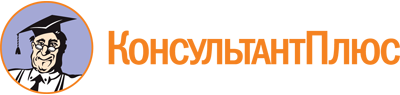 Приказ министерства труда и социальной защиты Саратовской области от 25.11.2022 N 1390
(ред. от 21.04.2023)
"Об утверждении административного регламента предоставления государственной услуги "Осуществление оценки качества оказания общественно полезных услуг социально ориентированной некоммерческой организацией в сфере социального обслуживания"Документ предоставлен КонсультантПлюс

www.consultant.ru

Дата сохранения: 30.06.2023
 Список изменяющих документов(в ред. приказов министерства труда и социальной защиты Саратовской областиот 15.02.2023 N 151, от 21.04.2023 N 435)Список изменяющих документов(в ред. приказов министерства труда и социальной защиты Саратовской областиот 15.02.2023 N 151, от 21.04.2023 N 435)П. 2.27 вступает в силу с 01.12.2024.П. 3.23 вступает в силу с 01.12.2024.П. 3.24 вступает в силу с 01.12.2024.П. 3.25 вступает в силу с 01.12.2024.П. 3.26 вступает в силу с 01.12.2024.Список изменяющих документов(в ред. приказа министерства труда и социальной защиты Саратовской областиот 21.04.2023 N 435)N п/пНаименование общественно полезной услугиУполномоченное лицо1.Услуги в сфере социального обслуживания населения:Услуги в сфере социального обслуживания населения:1.1.Предоставление социального обслуживания в форме на домуНачальник отдела развития негосударственного сектора по оказанию услуг в социальной сфере министерства труда и социальной защиты Саратовской области; начальник отдела организации социального обслуживания населения министерства труда и социальной защиты Саратовской области; начальник отдела семейной политики министерства труда и социальной защиты Саратовской области; начальник отдела технических средств реабилитации и социальной адаптации инвалидов министерства труда и социальной защиты Саратовской области;начальник отдела стационарных учреждений министерства труда и социальной защиты Саратовской области1.2.Предоставление социального обслуживания в стационарной формеНачальник отдела развития негосударственного сектора по оказанию услуг в социальной сфере министерства труда и социальной защиты Саратовской области; начальник отдела организации социального обслуживания населения министерства труда и социальной защиты Саратовской области; начальник отдела семейной политики министерства труда и социальной защиты Саратовской области; начальник отдела технических средств реабилитации и социальной адаптации инвалидов министерства труда и социальной защиты Саратовской области;начальник отдела стационарных учреждений министерства труда и социальной защиты Саратовской области1.3.Предоставление социального обслуживания в полустационарной формеНачальник отдела развития негосударственного сектора по оказанию услуг в социальной сфере министерства труда и социальной защиты Саратовской области; начальник отдела организации социального обслуживания населения министерства труда и социальной защиты Саратовской области; начальник отдела семейной политики министерства труда и социальной защиты Саратовской области; начальник отдела технических средств реабилитации и социальной адаптации инвалидов министерства труда и социальной защиты Саратовской области;начальник отдела стационарных учреждений министерства труда и социальной защиты Саратовской области2.Услуги, предусматривающие реабилитацию и социальную адаптацию инвалидов, социальное сопровождение семей, воспитывающих детей с ограниченными возможностями здоровья:Услуги, предусматривающие реабилитацию и социальную адаптацию инвалидов, социальное сопровождение семей, воспитывающих детей с ограниченными возможностями здоровья:2.1.Проведение социально-средовой реабилитации или абилитации инвалидовНачальник отдела развития негосударственного сектора по оказанию услуг в социальной сфере министерства труда и социальной защиты Саратовской области; начальник отдела технических средств реабилитации и социальной адаптации инвалидов министерства труда и социальной защиты Саратовской области2.2.Проведение социально-психологической реабилитации или абилитации инвалидов в амбулаторных условияхНачальник отдела развития негосударственного сектора по оказанию услуг в социальной сфере министерства труда и социальной защиты Саратовской области; начальник отдела технических средств реабилитации и социальной адаптации инвалидов министерства труда и социальной защиты Саратовской области2.3.Проведение социально-бытовой адаптацииНачальник отдела развития негосударственного сектора по оказанию услуг в социальной сфере министерства труда и социальной защиты Саратовской области; начальник отдела технических средств реабилитации и социальной адаптации инвалидов министерства труда и социальной защиты Саратовской области2.4.Проведение социокультурной реабилитации или абилитации инвалидовНачальник отдела развития негосударственного сектора по оказанию услуг в социальной сфере министерства труда и социальной защиты Саратовской области; начальник отдела технических средств реабилитации и социальной адаптации инвалидов министерства труда и социальной защиты Саратовской области2.5.Оказание информационно-справочной поддержки гражданам по вопросам инвалидности, социальной защиты, медико-социальной экспертизы и реабилитации, абилитации инвалидов, в том числе женщин-инвалидов, девочек-инвалидов, а также лиц, пострадавших в результате чрезвычайных обстоятельствНачальник отдела развития негосударственного сектора по оказанию услуг в социальной сфере министерства труда и социальной защиты Саратовской области; начальник отдела организации предоставления мер социальной поддержки министерства труда и социальной защиты Саратовской области3.Услуги по оказанию социальной помощи детям, инвалидам, гражданам пожилого возраста, лицам, находящимся в трудной жизненной ситуации, в том числе пострадавшим в результате стихийных бедствий, экологических, техногенных или иных катастроф, социальных, национальных, религиозных конфликтов, беженцам и вынужденным переселенцам, а также по их социальному сопровождению:Услуги по оказанию социальной помощи детям, инвалидам, гражданам пожилого возраста, лицам, находящимся в трудной жизненной ситуации, в том числе пострадавшим в результате стихийных бедствий, экологических, техногенных или иных катастроф, социальных, национальных, религиозных конфликтов, беженцам и вынужденным переселенцам, а также по их социальному сопровождению:3.1.Содействие в предоставлении жизненно необходимых товаров малоимущим семьям, малоимущим одиноко проживающим гражданам, а также иным категориям граждан, указанным в Федеральном законе "О государственной социальной помощи"Начальник отдела развития негосударственного сектора по оказанию услуг в социальной сфере министерства труда и социальной защиты Саратовской области; начальник отдела организации социального обслуживания населения министерства труда и социальной защиты Саратовской области;начальник отдела семейной политики министерства труда и социальной защиты Саратовской области3.2.Оказание медицинской (в том числе психиатрической), социальной и психолого-педагогической помощи детям, находящимся в трудной жизненной ситуацииНачальник отдела развития негосударственного сектора по оказанию услуг в социальной сфере министерства труда и социальной защиты Саратовской области; начальник отдела семейной политики министерства труда и социальной защиты Саратовской области3.3.Содействие в предоставлении бесплатной юридической помощиНачальник отдела развития негосударственного сектора по оказанию услуг в социальной сфере министерства труда и социальной защиты Саратовской области; начальник правового отдела министерства труда и социальной защиты Саратовской области4.Участие в деятельности по профилактике безнадзорности и правонарушений несовершеннолетних:Участие в деятельности по профилактике безнадзорности и правонарушений несовершеннолетних:4.1.Проведение индивидуальной профилактической работы с несовершеннолетними и их семьями с учетом анализа причин и условий, способствующих самовольным уходам несовершеннолетних из семейНачальник отдела развития негосударственного сектора по оказанию услуг в социальной сфере министерства труда и социальной защиты Саратовской области; начальник отдела семейной политики министерства труда и социальной защиты Саратовской области4.2.Организация оказания психологической и социальной помощи и реабилитации несовершеннолетних, самовольно ушедших из семей, организаций для детей-сирот и детей, оставшихся без попечения родителей, образовательных организаций и иных организацийНачальник отдела развития негосударственного сектора по оказанию услуг в социальной сфере министерства труда и социальной защиты Саратовской области; начальник отдела семейной политики министерства труда и социальной защиты Саратовской области5.Услуги по профилактике социального сиротства, включая психолого-педагогическое и социальное сопровождение семей для предотвращения отказа от новорожденного ребенка, сокращения случаев лишения родительских прав в части консультативной, психологической, педагогической, юридической, социальной и иной помощи родителям детей и профилактики отказа родителей от воспитания своих детей, ограничения их в родительских правах, лишения их родительских прав, а также в целях обеспечения возможности восстановления родителей в родительских правах или отмены ограничения родительских правНачальник отдела развития негосударственного сектора по оказанию услуг в социальной сфере министерства труда и социальной защиты Саратовской области; начальник отдела семейной политики министерства труда и социальной защиты Саратовской области6.Оказание помощи семье в воспитании детей:Оказание помощи семье в воспитании детей:6.1.психолого-педагогическая, методическаяи консультативная помощь родителям (законнымпредставителям) детейНачальник отдела развития негосударственного сектора по оказанию услуг в социальной сфере министерства труда и социальной защиты Саратовской области; начальник отдела семейной политики министерства труда и социальной защиты Саратовской области7.Оказание помощи семье в воспитании детей:Оказание помощи семье в воспитании детей:7.1.психолого-педагогическая, методическая и консультативная помощь родителям (законным представителям) детейНачальник отдела развития негосударственного сектора по оказанию услуг в социальной сфере министерства труда и социальной защиты Саратовской области; начальник отдела семейной политики министерства труда и социальной защиты Саратовской области8.Услуги по организации отдыха и оздоровления детей, в том числе детей с ограниченными возможностями здоровья и детей, находящихся в трудной жизненной ситуации, в том числе организация деятельности специализированных (профильных) лагерей:Услуги по организации отдыха и оздоровления детей, в том числе детей с ограниченными возможностями здоровья и детей, находящихся в трудной жизненной ситуации, в том числе организация деятельности специализированных (профильных) лагерей:8.1.Организация отдыха детей и молодежиНачальник отдела развития негосударственного секторапо оказанию услуг в социальной сфере министерства труда и социальной защиты Саратовской области;начальник отдела организации отдыха и оздоровления детей министерства труда и социальной защиты Саратовской области8.2.Санаторно-курортное лечениеНачальник отдела развития негосударственного секторапо оказанию услуг в социальной сфере министерства труда и социальной защиты Саратовской области;начальник отдела организации отдыха и оздоровления детей министерства труда и социальной защиты Саратовской областиСписок изменяющих документов(в ред. приказа министерства труда и социальной защиты Саратовской областиот 21.04.2023 N 435)Информация об организации - заявителе:Информация об организации - заявителе:Полное наименование организацииСокращенное наименование организацииЮридический адресАдрес фактического местонахожденияТелефон/факсАдрес электронной почтыФ.И.О. и должность руководителя организацииИНН/ОГРН/КППВиды оказываемых общественно полезных услуг и информация об их оказании:Виды оказываемых общественно полезных услуг и информация об их оказании:1. Наименование общественно полезной услуги <1>:Дата начала оказания общественно полезной услугиОбоснование соответствия общественно полезной услуги установленным нормативными правовыми актами Российской Федерации, Саратовской области требованиям к ее содержанию (объем, сроки, качество предоставления)Сведения о наличии у лиц, непосредственно задействованных в исполнении общественно полезной услуги (в том числе работников некоммерческой организации - исполнителя общественно полезных услуг и работников, привлеченных по договорам гражданско-правового характера), необходимой квалификации (в том числе профессионального образования, опыта работы в соответствующей сфере), достаточность количества таких лицСведения об удовлетворенности получателей общественно полезных услуг качеством их оказания (отсутствие жалоб на действия (бездействие) и (или) решения некоммерческой организации, связанные с оказанием ею общественно полезных услуг, признанных обоснованными судом, органами государственного контроля (надзора) и муниципального надзора, иными государственными органами в соответствии с их компетенцией в течение 2 лет, предшествующих подаче заявления о включении в формируемый реестр некоммерческих организаций) (в случае отсутствия сведений указать информацию об отсутствии данных сведений)Сведения об открытости и доступности информации о некоммерческой организации - в том числе наличие информации об условиях предоставления социальных услуг, размещенной в сети Интернет на официальном сайте заявителяСведения об отсутствии организации в реестре недобросовестных поставщиков по результатам оказания услуги в рамках исполнения контрактов, заключенных в соответствии с Федеральным законом "О контрактной системе в сфере закупок товаров, работ, услуг для обеспечения государственных и муниципальных нужд" в течение 2 лет, предшествующих подаче организацией заявления об оценке качества оказания общественно полезных услугПриложение <2>:Приложение <2>:Список изменяющих документов(в ред. приказа министерства труда и социальной защиты Саратовской областиот 21.04.2023 N 435)